Tall Trees (source: "Songs for Canadian Girl Guides", Girl Guides of Canada.)Tall trees that reach the sky
Mountains and lakes nearby
Draw near, my friends
Come sing, my friends
Our campfire time is nigh.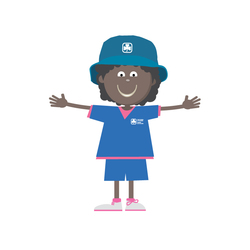 Make New Friends (source: "Songs to Sing & Sing Again", Girl Guides of Canada.)Make new friends, But keep the old.
One is silver,
And the other, gold.
A circle's round
It has no end
That's how long 
I'm gonna be your friend.I Like the Flowers
(source: "Celebrate With Song", Girl Guides of Canada)(This song is most commonly sung in two parts, with half the group singing the "boom ti-ar-a" and the other half singing the verse, then switching.)I like the flowers, I like the daffodils,I like the mountains, I like the rolling hillsI like the fireside, When all the lights are low,Chorus: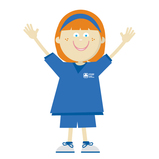 Boom ti – ar - a, Boom ti – ar - a,Boom ti – ar - a,   Boom.Canoe Song (source: "Songs for Canadian Girl Guides", Girl Guides of Canada.)Two-part round (2nd part enters at *) My paddle’s keen and bright, * Flashing with silver. Follow the wild goose flight, Dip, dip and swing. Dip, dip and swing her back. Flashing with silver. Swift as the wild goose flies, Dip, dip and swing. 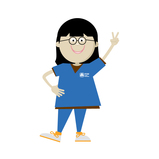 Forty Years on an Iceberg(actions in brackets)Forty years on an iceberg (make #10 four times with hands)Jumping along with the tide (wave motion)Nothing to wear but pyjamas, (slide hands up body from toes to head)Nothing to do but slide (slide hands down body from head to toes)The wind is getting colder, (shiver, arms around body)The wind is beginning to bite (clap outstretched hands)I guess I gotta go out now and hug one polar bear tonight (hug neighbours)Land of the Silver Birch (source: "Jubilee Songbook", Girl Guides of Canada.)Land of the silver birch, home of the beaver, 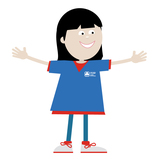 Where still the mighty moose wanders at will. Chorus: Blue lake and rocky shores I will return once more Boom-diddy boom, boom, Boom-diddy boom, boom, Boom-diddy boom, boom, Boom. My heart is sick for thee, here in the lowlands, I will return to thee, hills of the north. Chorus Swift as a silver fish, canoe of birch bark, By mighty water ways carry me forth. Chorus There where the blue lake lies I’ll set my wigwam Close to the water’s edge, silent and still. Chorus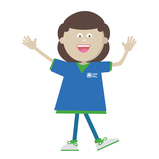 Walk Around(source: "Pax Lodge Songbook", Girl Guides of Canada.)Rivers that sparkle,
and rush along free,
forests so tall and green,
dressed in their finery,
Canada fair,
none are as lucky as we.
Chorus
Ah, Walk around,
look around,
take the time to say, 
how lucky I am that I live in this land,
of Canada today. 

All kinds of people in far away lands,
blended into one,
Customs and cultures we're willing to share,
as true Canadians.
CHORUS

Pioneers suffered to settle this land,
the new world was its name,
fairness and freedom they wanted for all,
let's live up to what they claim.
CHORUS

Miles of highway are ours to explore,
an ever changing view,
four different season we know and enjoy,
whether we be rich or poor.
CHORUSSoftly Falls the Light of Day (source: "Campfire Activities", Girl Guides of Canada.)Softly falls the light of day, While our campfire fades away. Silently each Guide should ask: “Have I done my daily task? Have I kept my honor bright? Can I guiltless sleep tonight? Have I done and have I dared In everything to be prepared?”Taps(source: "Songs for Canadian Girl Guides", Girl Guides of Canada.)Day is done, gone the sun from the lakes, from the hills, from the sky.All is well, safely rest, God is Nigh.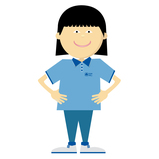 